Medību saimniecības attīstības fonda logo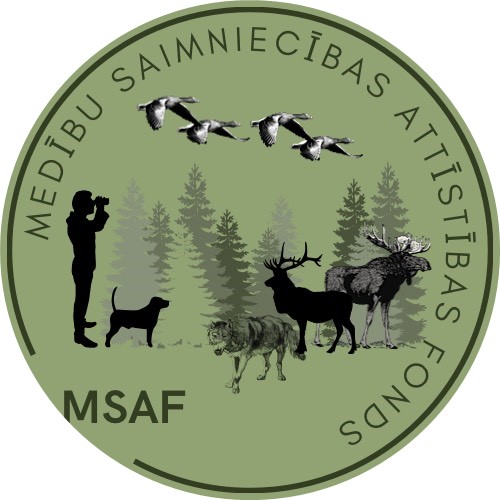 